Ձև 3-1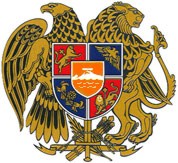 ՀԱՅԱՍՏԱՆԻ ՀԱՆՐԱՊԵՏՈՒԹՅՈՒՆ_____ԿՈՏԱՅՔԻ ՄԱՐԶ ՀԱՄԱՅՆՔ ԲՅՈՒՐԵՂԱՎԱՆ_____(ՀՀ մարզը, համայնքը) ԱՎԱՐՏԱԿԱՆ ԱԿՏ (ՇԱՀԱԳՈՐԾՄԱՆ ԹՈՒՅԼՏՎՈՒԹՅՈՒՆ)N2  21  հունիսի 2019 թ.Կառուցապատող     __ Վլադիմիր Ավակյանցի_________   հեռ.043106817_____    կողմիցկառուցված___________ բնակելի նպատակային նշանակությամբ նկուղային և մանսարդային հարկով 1(մեկ) հարկանի բնակելի տունը______,որը գտնվում է ՀՀ Կոտայքի մարզ համայնք Բյուրւեղավան գյուղ Նուռնուս Դարանի թաղամաս 9-րդ փողոց թիվ 21 հասցեի բնակելի կառուցապատման հողամասում (ծածկագիր՝ 07-051-0140-0017, 07-051-0140-0018)  ________________________________________________հասցեում՝ (օբյեկտի տեղադրությունը, հասցեն)համարվում է ավարտված և պատրաստ է շահագործման, որի`1. նախագծային փաստաթղթերը մշակվել են__«Հ. ԱՐԱՄՅԱՆ»  սահմանափակ _______________ պատասխանատվությամբ ընկերության     (լիցենզիա՝ N 11179, տնօրեն՝ Հ. Արամյան) ______ կողմից.2. շինարարությունն սկսվել է ____ՀՀ Կոտայքի մարզի Բյուրեղավանի համայնքապեարանի _ կողմից (շինարարության թույլտվություն տվող մարմնի անվանումը)տրված 12.03.2018 թ. N 01  և 15.08.2018 թ. N 10  շինարարության թույլտվությունների համաձայն.3. շինարարությունն իրականացվել է ___սեփականատիրոջ________ կողմից_____________________________________________________________________4. օբյեկտի հիմնական ցուցանիշներն են` __ նկուղային և մանսարդային հարկով 1(մեկ)  հարկանի բնակելի նպատակային նշանակության բնակելի տուն ___________________________________________________________________________________________5. հատուկ պայմանները ___ շինությունը կառուցված է ոչ էական շեղումներով_(նախագծով նախատեսված մնացած շինությունները դեռ կառուցված չեն)____________________________ՀԻՄՔԵՐ`1) կառուցապատողի դիմումը 19_06_ 2019  թ.2) ընդունող հանձնաժողովի ակտը 18. 06. 2019 թ.3) կատարողական փաստաթղթերի ցանկը կամ շինության տեխնիկական վիճակի մասին համապատասխան հետազննության դրական եզրակացությունը 10 թերթ և 3 թերթ տեխնիկական եզրակացություն:Հայաստանի Հանրապետության Կոտայքի մարզի Բյուրեղավան համայնքի ղեկավար21.06.2019թ.Կ. Տ.                         Դ. Դանիելյան(իրավաբանական անձի անվանումը, ֆիզիկական
անձի անունը, ազգանունը, հեռախոսահամարը, էլեկտրոնային հասցեն) (օբյեկտի անվանումը)(նախագծային կազմակերպության անվանումն օրենքով սահմանված դեպքերում` լիցենզիայի համարը,
անհատ ձեռնարկատիրոջ անունը, ազգանունը, լիցենզիայի համարը) (գլխավոր կապալառուի անվանումը) ____________________               _Հ. Բալասյան_ (ստորագրությունը) (անունը, ազգանունը)